Notice of race France Open SkiffLigue de l’Enseignement Meuse FOL.55Base Nautique Yves CHAUPIN – Régate Grade 4Saturday 30 – Sunday 31 March and Monday 1st April 2024Lac du DERA [NP] sign within a rule denotes that a boat cannot protest (No Protest) against another boat for having enfringed this rule. This modifies rule RCV 60.1(a). A [DP] sign within a a rule means that the penalty for having infringed this rule may, on behalf of jury, be less than a disqualification.1	RULES1.1	- The rules as defined in The Racing Rules of Sailing.1.2	- National regulations applying to foreign competitors defined in joined appendix named “prescription”.1.3	- FFVOILE regulations1.4	- Police Regulations of the Lake1.5	- Class rules, unless any of them is changed by the sailing instructions.1.6	- This Notice of Race2	SAILING INSTRUCTIONS (SI)2.1	The sailing instructions will be posted on the notice board 10h00 Saturday March 30 at Giffaumont hébergement FOL 55.2.2	A dematerialized version can be viewed and downloaded from the site www.franceopenskiff.com 3	COMMUNICATION3.1	Official notice board can be viewed at "centre d'hebergement"3.2	[DP] [NP] [During race] [Since first departure signal until the end of the last race of the day], unless emergency case, a boat shall not recieve or send vocal data or any data that are not available to any other boat.4	ELIGIBILITY AND REGISTRATION4.1	The regatta is open to:- Skiff : Moth International, RS600 FF, 18 Pieds Australien, 49er, 14 Pieds International, 49er FX, RS800, Laser 5000, Boss, B14, Musto skiff, AC10, RS700, Swift Solo, 29erXX, Cherub, Vis, IC10, 29er, 4000, Iso, RS600, Epoh, 59er, Spice, RS400, D-One, RS500, Paper Jet, RS500 Mylar, Contender, RS500 Dacron, Buzz, Moth International no foil, RS 100 10 m2, RS100 8 m2, RS300.	- Dinghy : rating < or = à 10004.2	Mandatory Documents for registration :4.2.1	a) Competitors (each crew member) living in France have to show a Club Licence FFVoile : Club licence FFVoile with mention « compétition » valid or Club licence FFVoile with mention « adhésion » or « pratiquant » along with :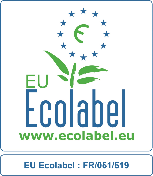 For 18 years old, attestation of completion of health questionnary for young sailors, For adults, a less than 1 year old médical certificate.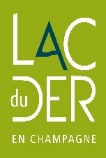 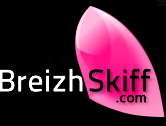 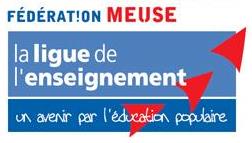 b) The foreign competitors without a French FFvoile licence shall present during registration ::- A proof of registration to a National authority member of World Sailing- A proof to be insured with a third party liability  insurance with a minimum cover of two millions Euros.- For 18 years old, attestation of completion of health questionnary for young sailors or For adults, a less than 1 year old médical certificate (writen in english or french language).c) a parental consent for -18 years old crew member4.2.2	For the BOAT :- Mesurement certificate or rating certificate when rules set it as mandatory.- When necesserary advertising card or ad hoc authorization.4.3	Eligible boats may register by fulfilling eregistrations sheets and sending it, throu- postal mail together with payement, to F O L 55 -Station Nautique- 51290 GIFFAUMONT- @mail contact@cslufolep.com with bank transfert proof to IBAN: FR76 1027 8020 0100 0123 4714 090     BIC: CMCIFR 2A 4.4.	To be considered as registered a boat must comply to all registration criterium and have paid fees and taxes.4.5	Late inscription will be considered as of following conditions : For late entries, and foreigners, exceptionally and particular cases, it will be possible to pay when confirming the registration using payment card, check and cash..5	COVID-19 health protocol	Every participoant must show a valid vaccination pass along with an identity proof. Protocol within appendix6	FEES6.1	Fees are as follow :6.2	Other costs : catering and accomodation ; registration form and tariffs below7	ADVERTISING7.1	[DP] [NP] Boats may or shall show advertisings selected and given by organization. 7	PROGRAMME7.1	Registration validation :.7.2	Race days : Saturday 30, Sunday 31 March and Monday April 1stl7.3	Number of races : 7.4	First warning signal of the day.7.5	On the last racing day, no warning signal shall be made after 12:30 on Monday April 1st.8 	EQUIPMENT CONTROL	Each boat shall show or make proof of a valid mesurement or rating certificate..9	COURSESCourses will be windward / leeward, triangle built typeRaces comitee may choose a long distance course after having warned and in together decision with organization and class representatives.10	PENALTY SYSTEMFor the entire competition, rule 44.1 is changed so that the Two-Turns Penalty is replaced by one penalty turn.11	SCORING AND RATING11.1	One completed race is mandatory to validate the competition.11.2	- a) no discard when less than 4 race have been completed	- b) When 4 races and more are completed 1 discard.	- c) When 9 races and more are completed 2 discard.11.3	Rule A5.3 will apply.12	COACH AND ACCOMPANISH BOATS[DP] These boats shall identify themselves by showing off a neon yellow flame13	BORROWED OR RENTED BOATS[DP] [NP] A borrowed or a rented boat may fly wrong nationality letters or non valid sail numbers against class rules, On condition that race comitee has approved sail identification before first race. 14	DATA PROTECTION14.1	Image and Appearance right :By participating to this event racers and legal representatives allow Ligue de l’Enseignement Meuse along with BREIZHSKIFF.com community and their sponsors to freely use his image and name, and show at any moment (during and after regatta) moving or static images, films or video recordings and other records of himself caught during regatta on any support and any use linked to the promotion of their activities.4.2	Usage of personnal dataBy participating to this event racers and legal representatives allow FFVoile and their sponsors and the organization authority to freely use and record their personal data. Those data may lately be used to advertising as well as software development or a marketing purpose. In accordance to RGPD any concurrent that has shared his personal data may ask for modifying them by rectifying, removing, limit, disallow by contacting dpo@ffvoile.fr or by mail to Fédération Française de Voile specifying that the request is about personal data.15	RISKS ASSESMENT Competitors participate in the regatta entirely at their own risk. The decision to participate to a race or to continue racing is their own responsibility (rule 3).The organizing authority will not accept any responsibility for material damage or personal injury or death, as part of the race, both before, during or after the regatta.16	PRIZE GIVING	Trophies will be awarded to first 3 teams, Possibly additionnal trophies and prizes might be given. 17	FURTHER INFORMATION	For more information, pleasecontact contact@cslufolep.com / www.franceopenskiff.com Registration form along with catering and accomodation appendix to be filled up and sent backConfirmation of Registration:              Hosting Center – Ligue de l’Enseignement MeuseBoat type::…………………….………  Sail N°:………………………SKIPPER Last Name : 	First Name: 	Date of Birth : 	 Sexe :    M     FPhone N°  : 	CREW 1Last Name : 	 First Name: 	Date of Birth : 	 Sexe :    M     FPhone N°  : 	CREW 2Last Name : 	 First Name: 	Date of Birth : 	 Sexe :    M     FPhone N°  : 	The handwritten signature of the skipper and the crews is mandatory	(set during registration confirmation time)Parental Authorization for -18 years oldI, M ……………………………… undersign allowing my child                                                                                          to participate to sailing race fom 30 March to 1st april 2024 in Lac du Der and release the responsibility of organizers for the risks inherents in this participation.Signature of one of the parents (mandatory mention  : voucher for parental consent)Established in                           , on                            2024Our association is now certified European Ecolabel tourist accommodation. This label marks recognition of the commitment of our structure with its environmental policy (use of renewable energy sources, energy and water saving, reduction and production of waste, etc.)Regatta welcome: how to take meals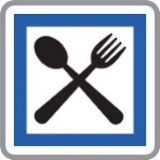 Hot meals (Self-service) will be held at Centre d'Hébergement (100 m far from nautic Base).Crew dinner will be served on Saturday march 30 at 20h30 in Centre d'Hébergement.During regatta lunch boxes will be available at nautical base and distributed during back to shore moments. Hot beverages will also be offeredDuring training lunch boxes will have to be fetch directly from the kitchen of Centre d’hébergement. Regatta welcome: accomodations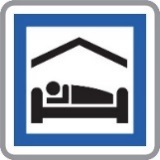 Sleeping roms of Centre d’hébergement contain from 3 to 5 beds. You may have to share the room with other racers. Sheets and towel are not included. You must supply your own sleeping bags and towels.You must leave the rooms on departure day (Monday) and give the keys back before 09:00 AM.HOW TO REGISTER  	Register by completing the attached form and sending it, along with the required registration fee. Two methods are possible: By letter" Ligue de l’Enseignement Meuse"Presqu'île de Rougemer 51 290 GIFFAUMONT – France"@ Email contact@cslufolep.com 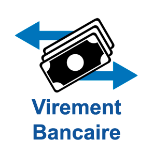 		The scanned registration form must be accompanied by a transfer certificateIBAN: FR76 1027 8020 0100 0123 4714 090     BIC: CMCIFR 2A 		For latecomers and non-residents in France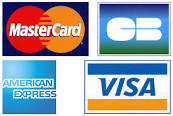 	Exceptionally and in special cases, possibility of payment upon confirmation of registrations by credit card, check and cashFFVoile Prescriptions to RRS 2021-2024translated for non-francophone competitorsFFVoile Prescription to RRS 25.1 (Notice of race, sailing instructions and signals): For events graded 4 and 5, standard notices of race and sailing instructions including the specificities of the event shall be used. Events graded 4 may have dispensation for such requirement, after receipt of FFVoile approval, received before the notice of race has been published.For events graded 5, posting of sailing instructions will be considered as meeting the requirements of RRS 25.1 application. (*) FFVoile Prescription to RRS 64.4 (Decisions on protests concerning class rules):The protest committee may ask the parties to the protest, prior to checking procedures, a deposit covering the cost of checking arising from a protest concerning class rules. (*) FFVoile Prescription to RRS 67 (Damages):Any question or request related to damages arising from an incident occurred while a boat was bound by the Racing Rules of Sailing depends on the appropriate courts and cannot be examined and dealt by a protest committee.A boat that retires from a race or accepts a penalty does not, by that such action, admit liability for damages.(*) FFVoile Prescription to RRS 70. 5 (Appeals and requests to a national authority):The denial of the right of appeal is subject to the written approval of the Fédération Française de Voile, received before publishing the notice of race. This approval shall be posted on the official notice board during the event.(*) FFVoile Prescription to RRS 76.1 (Exclusion of boats or competitors)An organizing authority or race committee shall not reject or cancel the entry of a boat or exclude a competitor eligible under the notice of race and sailing instructions for an arbitrary reason.(*) FFVoile Prescription to RRS 78.1 (Compliance with class rules; certificates):The boat’s owner or other person in charge shall, under his sole responsibility, make sure moreover that his boat complies with the equipment and security rules required by the laws, by-laws and regulations of the Administration.(*) FFVoile Prescription to RRS 86.3 (Changes to the racing rules):An organizing authority wishing to change a rule listed in RRS 86.1(a) in order to develop or test new rules shall first submit the changes to the FFVoile, in order to obtain its written approval and shall report the results to FFVoile after the event. Such approval shall be mentioned in the notice of race and in the sailing instructions and shall be posted on the official notice board during the event.(*) FFVoile Prescription to RRS 88.2 (Changes to prescriptions):Prescriptions of the FFVoile shall not be changed in the notice of race and sailing instructions, except for events for which an international jury has been appointed. In such case, the prescriptions marked with an asterisk (*) shall not be changed in the notice of race and sailing instructions. (The official translation of the prescriptions, downloadable on the FFVoile website www.ffvoile.fr, shall be the only translation used to comply with RRS 90.2(b)).(*) FFVoile Prescription to RRS 91(b) (Protest committee):The appointment of an international jury meeting the requirements of Appendix N is subject to prior written approval of the Fédération Française de Voile. Such approval shall be posted on the official notice board during the event.FFVoile Prescription to APPENDIX R (Procedures for appeals and requests):Appeals shall be sent to the head-office of Fédération Française de Voile, 17 rue Henri Bocquillon, 75015 Paris – email: jury.appel@ffvoile.fr, using preferably the appeal form downloadable on the website of Fédération Française de Voile: http://espaces.ffvoile.fr/media/127235/formulaire-dappel.pdf ClassFee Single handed48 €Double handed or more90 €DateFromtoSaturday March 3010h0013h15ClassNumberFrance Open Skiff12Date First warning signal of the dayLast warning signal of the daySaturday March 3014h00No signal after 18h15Sunday March3110h30No signal after 18h15Monday April 1stl  9h30No signal after 12h30COMITMENT FEECOMITMENT FEECOMITMENT FEECOMITMENT FEECOMITMENT FEECOMITMENT FEECOMITMENT FEESingle handedClass : …………………………………Class : …………………………………Class : …………………………………48,00 € 48,00 € ….……………. €othersClass : …………………………………Class : …………………………………Class : …………………………………90,00 € 90,00 € ….……………. €Total 1Total 1=…………….… €Coût par PersonneCoût par PersonneNombre de Pers.TotalTRAINING from 27 to 29 aprilTRAINING from 27 to 29 aprilTRAINING from 27 to 29 aprilTRAINING from 27 to 29 aprilTRAINING from 27 to 29 aprilTRAINING from 27 to 29 aprilTRAINING from 27 to 29 aprilwednesday March 27wednesday March 27wednesday March 27wednesday March 27wednesday March 27wednesday March 27wednesday March 27LaunchingLaunchingLaunching9,50 € 9,50 € X 1 Boat….……………. €Lunch boxLunch boxLunch box12,00 €12,00 €X …………………….….……………. €Dinner   Self-service Dinner   Self-service 19h3013,50 € 13,50 € X …………………….….……………. €Night Marina-Holyder + Tourist taxTourism residenceNight Marina-Holyder + Tourist taxTourism residenceNight Marina-Holyder + Tourist taxTourism residence30,00 €30,00 €X …………………….….……………. €Thursday March 28Thursday March 28Thursday March 28Thursday March 28Thursday March 28Thursday March 28Thursday March 28LaunchingLaunchingLaunching9,50 € 9,50 € X 1 BoatBreakfastBreakfast7h30-8h455,50 €5,50 €X …………………….….……………. €Lunch boxLunch boxLunch box12,00 €12,00 €X …………………….….……………. €Dinner   Self-service Dinner   Self-service 19h3013,50 €13,50 €X ………………….….….……………. €Night Marina-Holyder + Tourist taxTourism residenceNight Marina-Holyder + Tourist taxTourism residenceNight Marina-Holyder + Tourist taxTourism residence30,00 € 30,00 € X …………………….….……………. €Friday March 29Friday March 29Friday March 29Friday March 29Friday March 29Friday March 29Friday March 29LaunchingLaunchingLaunching9,50 € X 1 BoatX 1 Boat….……………. €  BreakfastBreakfast7h30-8h455,50 €X …………………….X …………………….….……………. €  Lunch boxLunch boxLunch box12,00 €X …………………….X …………………….….……………. €  Dinner   Self-service Dinner   Self-service 19h3013,50 € X …………………….X …………………….….……………. €  Night + Tourist taxNight + Tourist taxNight + Tourist tax16,60 €X …………………….X …………………….….……………. €  Total 2=…………….… €régatta from 30 march to 1st aprilrégatta from 30 march to 1st aprilrégatta from 30 march to 1st aprilrégatta from 30 march to 1st aprilrégatta from 30 march to 1st aprilrégatta from 30 march to 1st aprilrégatta from 30 march to 1st aprilSaturday March 30Saturday March 30Saturday March 30Saturday March 30Saturday March 30Saturday March 30Saturday March 30BreakfastBreakfast7h30-8h455,50 €X …………………….X …………………….….……………. €  Lunch boxLunch boxLunch box12,00 €X …………………….X …………………….….……………. €  "Crew dinner"                    20h30Limited places for 80 persons."Crew dinner"                    20h30Limited places for 80 persons."Crew dinner"                    20h30Limited places for 80 persons.19,00 €X …………………….X …………………….….……………. €  Night + Tourist taxNight + Tourist taxNight + Tourist tax16,60 €X …………………….X …………………….….……………. €  Sunday March 31Sunday March 31Sunday March 31Sunday March 31Sunday March 31Sunday March 31Sunday March 31BreakfastBreakfast7h30-8h455,50 €X …………………….X …………………….….……………. €  Lunch boxLunch boxLunch box12,00 €X …………………….X …………………….….……………. €  Dinner   Self-service Dinner   Self-service 19h1513,50 €X …………………….X …………………….….……………. €  Night + Tourist taxNight + Tourist taxNight + Tourist tax16,60 €X …………………….X …………………….….……………. €                                                                Monday April 1st                                                              Monday April 1st                                                              Monday April 1st                                                              Monday April 1st                                                              Monday April 1st                                                              Monday April 1st                                                              Monday April 1stBreakfastBreakfast7h30-8h455,50 €X …………………….X …………………….….……………. €  Lunch boxLunch boxLunch box12,00 €X …………………….X …………………….….……………. €  Total 3=………....…… €MOTANT Total 1 + Total 2+ Total 3MOTANT Total 1 + Total 2+ Total 3MOTANT Total 1 + Total 2+ Total 3MOTANT Total 1 + Total 2+ Total 3MOTANT Total 1 + Total 2+ Total 3MOTANT Total 1 + Total 2+ Total 3=…………….… €